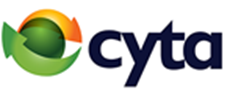 Η παρούσα Περίληψη Συμβολαίου παρουσιάζει τα κύρια στοιχεία της προσφερόμενης υπηρεσίας, όπως απαιτείται από την ευρωπαϊκή νομοθεσία.Επιτρέπει τη σύγκριση μεταξύ προσφορών.Πλήρης πληροφόρηση σχετικά με την προσφερόμενη υπηρεσία περιλαμβάνεται σε άλλα έγγραφα.1.  Τέλος Σύνδεσης: €40 εφάπαξ ή σε 10 μηνιαίες δόσεις ανά σημείο εγκατάστασης.2. Χαρακτηριστικά Υπηρεσίας για τελικούς χρήστες με αναπηρία: Άτομα με ειδικές κοινωνικές ανάγκες: • Δωρεάν συνδρομή Τηλεφωνίας + 100 Λεπτά προς τοπικούς Παρόχους.Πελάτες λήπτες ΕΕΕ/επιδόματος χαμηλοσυνταξιούχων/δημοσίου βοηθήματος: 
• Έκπτωση 50% στην μηνιαία συνδρομή Τηλεφωνίας.Περισσότερες πληροφορίες: https://www.cyta.com.cy/telephony-internetΌλες οι αναφερόμενες τιμές περιλαμβάνουν ΦΠΑ.ΥπηρεσίαΤέλος Σύνδεσης (1)Μηνιαία ΣυνδρομήTelephony€ 40,00€ 16,96Σημείωση: Στην υπηρεσία Telephony συνδέεται μόνο ένας τηλεφωνικός αριθμός (για πελάτες χωρίς άλλη ευρυζωνική υπηρεσία).Σημείωση: Στην υπηρεσία Telephony συνδέεται μόνο ένας τηλεφωνικός αριθμός (για πελάτες χωρίς άλλη ευρυζωνική υπηρεσία).Σημείωση: Στην υπηρεσία Telephony συνδέεται μόνο ένας τηλεφωνικός αριθμός (για πελάτες χωρίς άλλη ευρυζωνική υπηρεσία).